Č. j. 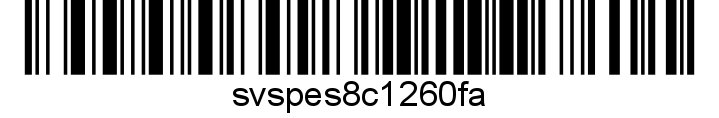 Nařízení Státní veterinární správy Krajská veterinární správa Státní veterinární správy pro Zlínský kraj (dále jen „správní orgán“ nebo „KVS“) jako místně a věcně příslušný správní orgán podle § 49 odst. 1 písm. c) zákona č. 166/1999 Sb., o veterinární péči a o změně některých souvisejících zákonů (veterinární zákon) ve znění pozdějších předpisů (dále jen veterinární zákon), v souladu 
s § 54 odst. 2 písm. a) a odst. 3 veterinárního zákona a podle nařízení Evropského parlamentu a Rady (EU) 2016/429 ze dne 9. března 2016 o nákazách zvířat a o změně a zrušení některých aktů v oblasti zdraví zvířat („právní rámec pro zdraví zvířat“), v platném znění, nařízení Komise v přenesené pravomoci (EU) 2020/687 ze dne 17. prosince 2019, kterým se doplňuje nařízení Evropského parlamentu a Rady (EU) 2016/429, pokud jde o pravidla pro prevenci a tlumení určitých nákaz uvedených na seznamu (dále jen „nař. 2020/687“) a v souladu s ustanovením § 75a veterinárního zákona mění  mimořádná veterinární opatřenínařízená Nařízením Státní veterinární správy č.j. SVS/2023/002785-Z ze dne 4. 1. 2023, ve znění Nařízení č.j. SVS/2023/006227-Z ze dne 10. 1. 2023, za účelem zamezení šíření nebezpečné nákazy - vysoce patogenní aviární influenzy, která byla potvrzena v k.ú 774081 Újezdec u Luhačovic (okres Uherské Hradiště) spočívající ve zrušení ochranného pásma v článku 2 a nového vymezení pásma dozoru takto:                 Čl. 2 se mění a nově zníPásmem dozoru se stanovují celá následující katastrální území:600865  Bánov; 604780   Biskupice u Luhačovic; 606979   Bojkovice; 617130 Bystřice pod Lopeníkem, 618608 Částkov; 627275 Dobrkovice, 629839 Dolní Němčí; 632643 Drslavice; 638064 Havřice; 646725 Hradčovice; 649163 Hřivínův Újezd; 663034 Kaňovice u Luhačovic; 664782 Kelníky; 664944 Kladná Žilín; 668800 Komňa; 646733 Lhotka u Hradčovic; 688444 Ludkovice; 688576 Luhačovice; 691950 Maršov u Uherského Brodu; 702137 Nedachlebice; 704415 Nezdenice; 704679 Nivnice; 718254 Pašovice na Moravě; 725463 Polichno; 732826 Prakšice; 734195 Přečkovice; 743241 Rudice; 759031 Suchá Loz; 759911 Svárov 
u Uherského Hradiště; 764230 Šumice u Uherského Brodu; 766828 Těšov; 772984 Uherský Brod; 774081 Újezdec u Luhačovic; 777919 Veletiny; 779679 Velký Ořechov; 783897 Vlčnov; 789836 Záhorovice.Společná a závěrečná ustanovení Toto nařízení nabývá podle § 2 odst. 1 a § 4 odst. 1 a 2 zákona č. 35/2021 Sb., o Sbírce právních předpisů územních samosprávných celků a některých správních úřadů . Datum a čas vyhlášení nařízení je vyznačen ve Sbírce právních předpisů. (2) Toto nařízení se vyvěšuje na úředních deskách krajského úřadu a všech obecních úřadů, jejichž území se týká, na dobu nejméně 15 dnů a musí být každému přístupné u krajské veterinární správy, krajského úřadu a všech obecních úřadů, jejichž území se týká.  (3) Státní veterinární správa zveřejní oznámení o vyhlášení nařízení ve Sbírce právních předpisů na své úřední desce po dobu alespoň 15 dnů ode dne, kdy byla o vyhlášení vyrozuměna. Ve  dne ředitel podepsáno elektronickyObdrží: 